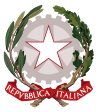 MINISTERO DELL’ISTRUZIONE, DELL’UNIVERSITÀ E DELLA RICERCA UFFICIO SCOLASTICO REGIONALE PER IL LAZIO ISTITUTO D’ISTRUZIONE SUPERIORE “PUBLIO ELIO ADRIANO” Via Giorgio Petrocchi snc – 00019 TIVOLI (RM)  06121122545  Sez. Associata Liceo Classico – Via Giorgio Petrocchi snc, Tivoli Cod. Mecc. RMPC10401G Sez. Associata Liceo Artistico Via S. Agnese 44, Tivoli Cod. Mecc. RMSD104015 Codice fiscale 94065590583  rmis104008@istruzione.it    rmis104008@pec.istruzione.it  	 	 	 	 	  www.liceoadriano.edu.i t   VERBALE DELLE PROVE DI VERIFICA DEL GIUDIZIO SOSPESO A.S. ___________Prova scritta / scritto grafica / pratica / orale   Disciplina ________________________________________________________________________ Docente prof. _____________________________________________________________________ Classe _____________________ (un verbale per ogni classe) Il giorno _____________ del mese di __________ dell’anno __________, alle ore _______________ , nella Sez. Associata del Liceo Classico – Via Giorgio Petrocchi snc – si svolge la prova di _____________________________________________________ per la verifica del recupero dell’ insufficienza riportata dagli studenti nello scrutinio di _________________.  Sono presenti in aula per l’effettuazione della prova il prof. ___________________________________ e per l’assistenza il prof. _____________________________.  Risultano assenti alla prova ____________________________________________________________  L’originale della prova somministrata viene allegata al presente verbale. Copia fotostatica viene consegnata agli studenti.  Gli argomenti della prova orale vengono registrati nella scheda allegata. Al termine della prova gli alunni che hanno svolto la prova scritta, consegnano gli elaborati al docente che provvede alla correzione degli stessi riportando il voto e un breve giudizio ove la valutazione fosse insufficiente.                   Il Docente 	 	 	 	              Il Docente Assistente Giudizio sospeso scrutini  a. s. _________SCHEDA DI CORREZIONE /  VALUTAZIONE   MATERIA_____________________________________________ Classe_____________ Sez.______                                               Liceo ______________________Docente__________________________________________________ Studente Studente Voto Prova scritta: inserire voto nel riquadro – Prova orale: (di seguito scrivere argomenti) Prova scritta: inserire voto nel riquadro – Prova orale: (di seguito scrivere argomenti) Giudizio (per insufficienza) Recuperato Si/NoGiudizio (per insufficienza) Studente Studente Voto Prova scritta: inserire voto nel riquadro – Prova orale: (di seguito scrivere argomenti) Prova scritta: inserire voto nel riquadro – Prova orale: (di seguito scrivere argomenti) Giudizio (per insufficienza)Recuperato Si/NoGiudizio (per insufficienza)Studente Studente Voto Prova scritta: inserire voto nel riquadro – Prova orale: (di seguito scrivere argomenti) Prova scritta: inserire voto nel riquadro – Prova orale: (di seguito scrivere argomenti) Giudizio (per insufficienza)Recuperato Si/NoGiudizio (per insufficienza)Studente Studente Voto Prova scritta: inserire voto nel riquadro – Prova orale: (di seguito scrivere argomenti) Prova scritta: inserire voto nel riquadro – Prova orale: (di seguito scrivere argomenti) Giudizio (per insufficienza)Recuperato Si/NoGiudizio (per insufficienza)